                                                                         T.C.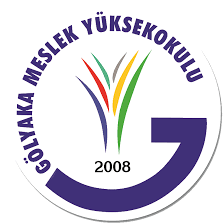 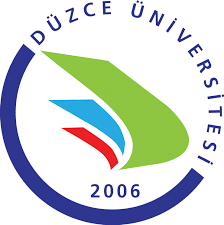 DÜZCE ÜNİVERSİTESİGÖLYAKA MESLEK YÜKSEKOKULU…………………..…………………… PROGRAMIGÖRÜŞ TUTANAĞIToplantı Tarihi:	…./…./ 20… Konu/Konular :	1-……………………………....… Daire Başkanlığının ………………………………. Konulu yazısı.    (Evrak Sayı No: ……..)2-……………………………....… Daire Başkanlığının ………………………………. Konulu yazısı.     (Evrak Sayı No: ……..)3-……………………………....… Daire Başkanlığının ………………………………. Konulu yazısı.     (Evrak Sayı No: ……..)…….…………….……………… Programı öğretim elemanlarının yukarıda belirtilen konuya / konulara ilişkin görüşleri aşağıdaki gibidir.Konu 1: ……………..………… Daire Başkanlığının …………………………….. Konulu yazısı Doç.Dr.……….’ın görüşü	: …….. / görüşü yokturYrd.Doç.Dr.…….’ın görüşü	: …….. / görüşü yokturÖğr.Gör…..…….’ın görüşü	: …….. / görüşü yokturKonu 2: ……………..…………… Daire Başkanlığının ……………………………….. Konulu yazısı Tüm öğretim elemanlarımızın konuya ilişkin ortak görüşü: ……………………………………………………………….……………………………………….’ dirKonu 3: ……………..…………… Daire Başkanlığının ……………………………….. Konulu yazısı Öğr.Gör……….. ve Öğr.Gör…………’ın konuya ilişkin ortak görüşü:……………………………………………………………….……………………………………….’ dirÖğr.Gör…..…….’ın görüşü	: …….. / görüşü yokturKonu 4: ……………..…………… Daire Başkanlığının ……………………………….. Konulu yazısı Öğretim elemanlarımızın konuya ilişkin herhangi bir görüşü bulunmamaktadır.                 İmza					    İmza                                             İmzaÖğr.Gör……………….. 	             Öğr.Gör……………….. 	   Öğr.Gör………………..         İmza    …………………………..     ……….. Bölüm Başkanı